K20 Learn ScAVENGER HUNT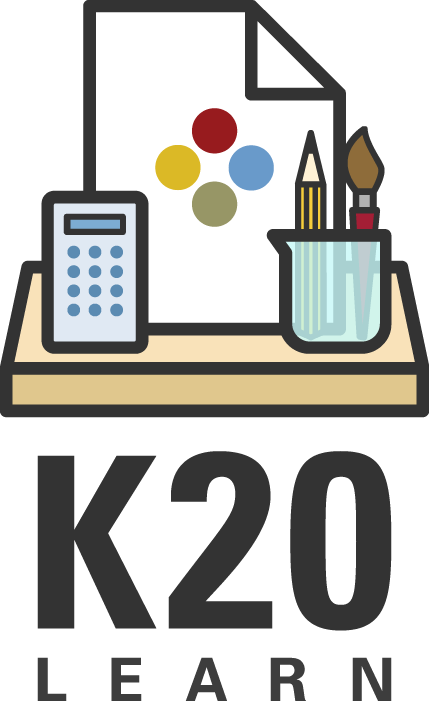 		Directions: Login to learn.k20center.ou.edu and search for Power Up. Directions                                       Notes1. Search “Power Up” and locate one within your content area. List the lesson. 2. What is something about this lesson that sticks out to you?3. What instructional strategies are used within this ACT prep?4. What skills do these strategies foster?